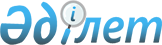 О внесении изменений в решение Сайрамского районного маслихата от 23 декабря 2020 года № 64-384/VІ "О районном бюджете на 2021-2023 годы"Решение Сайрамского районного маслихата Туркестанской области от 30 апреля 2021 года № 4-30/VIІ. Зарегистрировано Департаментом юстиции Туркестанской области 12 мая 2021 года № 6199
      В соответствии с пунктом 5 статьи 109 Бюджетного кодекса Республики Казахстан от 4 декабря 2008 года, подпунктом 1) пункта 1 статьи 6 Закона Республики Казахстан от 23 января 2001 года "О местном государственном управлении и самоуправлении в Республике Казахстан" и решением Туркестанского областного маслихата от 21 апреля 2021 года № 5/43-VIІ "О внесении изменений в решение Туркестанского областного маслихата от 11 декабря 2020 года № 54/557-VI "Об областном бюджете на 2021-2023 годы", зарегистрированного в Реестре государственной регистрации нормативных правовых актов за № 6175, Сайрамский районный маслихат РЕШИЛ:
      1. Внести в решение Сайрамского районного маслихата от 23 декабря 2020 года № 64-384/VІ "О районном бюджете на 2021-2023 годы" (зарегистрировано в Реестре государственной регистрации нормативных правовых актов за № 5991, опубликовано в эталонном контрольном банке нормативных правовых актов Республики Казахстан в электронном виде 5 января 2021 года) следующие изменения:
      пункт 1 изложить в следующей редакции:
      "1. Утвердить бюджет Сайрамского района на 2021-2023 годы согласно приложениям 1, 2 и 3 соответственно, в том числе на 2021 год в следующих объемах:
      1) доходы – 33 853 878 тысяч тенге;
      налоговые поступления – 4 025 348 тысяч тенге;
      неналоговые поступления – 12 503 тысяч тенге;
      поступления от продажи основного капитала – 60 000 тысяч тенге;
      поступления трансфертов – 29 756 027 тысяч тенге;
      2) затраты – 34 124 991 тысяч тенге;
      3) чистое бюджетное кредитование – 11 767 тысяч тенге;
      бюджетные кредиты – 17 502 тысяч тенге;
      погашение бюджетных кредитов – 5 735 тысяч тенге;
      4) сальдо по операциям с финансовыми активами – 0;
      приобретение финансовых активов – 0;
      поступление от продажи финансовых активов государства – 0;
      5) дефицит (профицит) бюджета – - 282 880 тысяч тенге;
      6) финансирование дефицита (использование профицита) бюджета – 282 880 тысяч тенге:
      поступления займов – 17 502 тысяч тенге;
      погашение займов – 5 735 тысяч тенге;
      используемые остатки бюджетных средств – 271 113 тысяч тенге.".
      Приложение 1 к указанному решению изложить в новой редакции согласно приложению 1 к настоящему решению.
      2. Государственному учреждению "Аппарат Сайрамского районного маслихата" в установленном законодательством Республики Казахстан порядке обеспечить:
      1) государственную регистрацию настоящего решения в Республиканском государственном учреждении "Департамент юстиции Туркестанской области Министерства юстиции Республики Казахстан";
      2) размещение настоящего решения на интернет-ресурсе Сайрамского районного маслихата после его официального опубликования.
      3. Настоящее решение вводится в действие с 1 января 2021 года.  Районный бюджет Сайрамского района на 2021 год
					© 2012. РГП на ПХВ «Институт законодательства и правовой информации Республики Казахстан» Министерства юстиции Республики Казахстан
				
      Председатель сессии

К. Сыздиков

      Секретарь маслихата

Ш. Халмурадов
Приложение 1 к решению
Сайрамского районного
маслихата от 30 апреля
2021 года № 4-30/VIІПриложение 1 к решению
Сайрамского районного
маслихата от 23 декабря
2020 года № 64-384/VI
Категория
Класс Наименование
Подкласс
Категория
Класс Наименование
Подкласс
Категория
Класс Наименование
Подкласс
Категория
Класс Наименование
Подкласс
Категория
Класс Наименование
Подкласс
Сумма, тысяч тенге
1
1
1
1
2
3
1. Доходы 
33 853 878
1
Налоговые поступления
4 025 348
01
Подоходный налог
1 482 031
1
Корпоративный подоходный налог
218 911
2
Индивидуальный подоходный налог
1 263 120
03
Социальный налог
1 270 971
1
Социальный налог
1 270 971
04
Hалоги на собственность
1 118 445
1
Hалоги на имущество
1 118 445
05
Внутренние налоги на товары, работы и услуги
117 873
2
Акцизы
52 957
3
Поступления за использование природных и других ресурсов
7 249
4
Сборы за ведение предпринимательской и профессиональной деятельности
57 667
08
Обязательные платежи, взимаемые за совершение юридически значимых действий и (или) выдачу документов уполномоченными на то государственными органами или должностными лицами
36 028
1
Государственная пошлина
36 028
2
Неналоговые поступления
12 503
01
Доходы от государственной собственности
12 496
1
Поступления части чистого дохода государственных предприятий
1 544
5
Доходы от аренды имущества, находящегося в государственной собственности
10 947
7
Вознаграждения по кредитам, выданным из государственного бюджета
5
06
Прочие неналоговые поступления
7
1
Прочие неналоговые поступления
7
3
Поступления от продажи основного капитала
60 000
03
Продажа земли и нематериальных активов
60 000
1
Продажа земли
60 000
4
Поступления трансфертов 
29 756 027
02
Трансферты из вышестоящих органов государственного управления
29 756 027
2
Трансферты из областного бюджета
29 756 027
Функциональная 
Наименование группа
Подфункция
Администратор бюджетной программы
Программа
Функциональная 
Наименование группа
Подфункция
Администратор бюджетной программы
Программа
Функциональная 
Наименование группа
Подфункция
Администратор бюджетной программы
Программа
Функциональная 
Наименование группа
Подфункция
Администратор бюджетной программы
Программа
Функциональная 
Наименование группа
Подфункция
Администратор бюджетной программы
Программа
Сумма, тысяч тенге
1
1
1
1
2
3
2. Затраты
 34 124 991
01
Государственные услуги общего характера
376 628
1
Представительные, исполнительные и другие органы, выполняющие общие функции государственного управления
192 093
112
Аппарат маслихата района (города областного значения)
28 657
001
Услуги по обеспечению деятельности маслихата района (города областного значения)
28 657
122
Аппарат акима района (города областного значения)
163 436
001
Услуги по обеспечению деятельности акима района (города областного значения)
162 736
003
Капитальные расходы государственного органа
700
2
Финансовая деятельность
20 963
459
Отдел экономики и финансов района (города областного значения)
3 805
003
Проведение оценки имущества в целях налогообложения
3 805
489
Отдел государственных активов и закупок района (города областного значения)
17 158
001
Услуги по реализации государственной политики в области управления государственных активов и закупок на местном уровне
15 947
005
Приватизация, управление коммунальным имуществом, постприватизационная деятельность и регулирование споров, связанных с этим
1 211
9
Прочие государственные услуги общего характера
163 572
459
Отдел экономики и финансов района (города областного значения)
47 503
001
Услуги по реализации государственной политики в области формирования и развития экономической политики, государственного планирования, исполнения бюджета и управления коммунальной собственностью района (города областного значения)
46 594
015
Капитальные расходы государственного органа
909
467
Отдел строительства района (города областного значения)
116 069
040
Развитие объектов государственных органов
116 069
02
Оборона
235 105
1
Военные нужды
43 459
122
Аппарат акима района (города областного значения)
43 459
005
Мероприятия в рамках исполнения всеобщей воинской обязанности
43 459
2
Организация работы по чрезвычайным ситуациям
191 646
122
Аппарат акима района (города областного значения)
191 646
006
Предупреждение и ликвидация чрезвычайных ситуаций масштаба района (города областного значения)
162 244
007
Мероприятия по профилактике и тушению степных пожаров районного (городского) масштаба, а также пожаров в населенных пунктах, в которых не созданы органы государственной противопожарной службы
29 402
03
Общественный порядок, безопасность, правовая, судебная, уголовно-исполнительная деятельность
22 525
9
Прочие услуги в области общественного порядка и безопасности
22 525
485
Отдел пассажирского транспорта и автомобильных дорог района (города областного значения)
22 525
021
Обеспечение безопасности дорожного движения в населенных пунктах
22 525
06
Социальная помощь и социальное обеспечение
5 249 906
1
Социальное обеспечение
3 396 330
451
Отдел занятости и социальных программ района (города областного значения)
3 396 330
005
Государственная адресная социальная помощь
3 396 330
2
Социальная помощь
1 727 176
451
Отдел занятости и социальных программ района (города областного значения)
1 727 176
002
Программа занятости
871 485
004
Оказание социальной помощи на приобретение топлива специалистам здравоохранения, образования, социального обеспечения, культуры, спорта и ветеринарии в сельской местности в соответствии с законодательством Республики Казахстан
49 083
006
Оказание жилищной помощи
23 337
007
Социальная помощь отдельным категориям нуждающихся граждан по решениям местных представительных органов
155 458
010
Материальное обеспечение детей-инвалидов, воспитывающихся и обучающихся на дому
4 486
014
Оказание социальной помощи нуждающимся гражданам на дому
158 802
017
Обеспечение нуждающихся инвалидов обязательными гигиеническими средствами и предоставление услуг специалистами жестового языка, индивидуальными помощниками в соответствии с индивидуальной программой реабилитации инвалида
355 680
023
Обеспечение деятельности центров занятости населения
108 845
9
Прочие услуги в области социальной помощи и социального обеспечения
126 400
451
Отдел занятости и социальных программ района (города областного значения)
126 400
001
Услуги по реализации государственной политики на местном уровне в области обеспечения занятости и реализации социальных программ для населения
98 701
011
Оплата услуг по зачислению, выплате и доставке пособий и других социальных выплат
11 409
050
Обеспечение прав и улучшение качества жизни инвалидов в Республике Казахстан 
16 290
07
Жилищно-коммунальное хозяйство
2 959 466
1
Жилищное хозяйство
2 586 629
467
Отдел строительства района (города областного значения)
2 241 869
004
Проектирование, развитие, обустройство и (или) приобретение инженерно-коммуникационной инфраструктуры 
2 144 869
497
Отдел жилищно-коммунального хозяйства района (города областного значения)
344 760
001
Услуги по реализации государственной политики на местном уровне в области жилищно- коммунального хозяйства
39 351
033
Проектирование, развитие, обустройство и (или) приобретение инженерно-коммуникационной инфраструктуры
150 000
113
Целевые текущие трансферты нижестоящим бюджетам
155 409
2
Коммунальное хозяйство
178 092
497
Отдел жилищно-коммунального хозяйства района (города областного значения)
178 092
016
Функционирование системы водоснабжения и водоотведения
128 712
027
Организация эксплуатации сетей газификации, находящихся в коммунальной собственности районов (городов областного значения)
2 000
028
Развития коммунального хозяйства
7 796
058
Развитие системы водоснабжения и водоотведения в сельских населенных пунктах
39 584
3
Благоустройство населенных пунктов
194 745
497
Отдел жилищно-коммунального хозяйства района (города областного значения)
194 745
025
Освещение улиц в населенных пунктах
12 000
035
Благоустройство и озеленение населенных пунктов
182 745
08
Культура, спорт, туризм и информационное пространство
 688 334
1
Деятельность в области культуры
210 265
455
Отдел культуры и развития языков района (города областного значения)
208 514
003
Поддержка культурно-досуговой работы
208 514
467
Отдел строительства района (города областного значения)
1 751
011
Развития объектов культуры
1 751
2
Спорт
157 616
465
Отдел физической культуры и спорта района 
157 616
001
Услуги по реализации государственной политики на местном уровне в сфере физической культуры и спорта
10 432
005
Развитие массового спорта и национальных видов спорта 
111 843
006
Проведение спортивных соревнований на районном (города областного значения) уровне
3 209
007
Подготовка и участие членов сборных команд района (города областного значения) по различным видам спорта на областных спортивных соревнованиях
15 805
113
Целевые текущие трансферты нижестоящим бюджетам 
16 327
3
Информационное пространство
164 623
455
Отдел культуры и развития языков района (города областного значения)
121 569
006
Функционирование районных (городских) библиотек
108 475
007
Развитие государственного языка и других языков народа Казахстана
13 094
456
Отдел внутренней политики района (города областного значения)
43 054
002
Услуги по проведению государственной информационной политики
43 054
9
Прочие услуги по организации культуры, спорта, туризма и информационного пространства
155 830
455
Отдел культуры и развития языков района (города областного значения)
54 950
001
Услуги по реализации государственной политики на местном уровне в области развития языков и культуры
14 515
032
Капитальные расходы подведомственных государственных учреждений и организаций
5 597
113
Целевые текущие трансферты нижестоящим бюджетам
34 838
456
Отдел внутренней политики района (города областного значения)
100 880
001
Услуги по реализации государственной политики на местном уровне в области информации, укрепления государственности и формирования социального оптимизма граждан
60 352
003
Реализация мероприятий в сфере молодежной политики
30 528
006
Капитальные расходы государственных органов
10 000
09
Топливно-энергетический комплекс и недропользование
755 354
9
Прочие услуги в области топливно-энергетического комплекса и недропользования
755 354
497
Отдел жилищно-коммунального хозяйства района (города областного значения)
755 354
038
Развитие газотранспортной системы
755 354
10
Сельское, водное, лесное, рыбное хозяйство, особо охраняемые природные территории, охрана окружающей среды и животного мира, земельные отношения
75 064
1
Сельское хозяйство
42 864
462
Отдел сельского хозяйства района (города областного значения)
42 864
001
Услуги по реализации государственной политики на местном уровне в сфере сельского хозяйства
42 864
6
Земельные отношения
21 333
463
Отдел земельных отношений района (города областного значения) 
21 333
001
Услуги по реализации государственной политики в области регулирования земельных отношений на территории района (города областного значения)
17 272
006
Землеустройство, проводимое при установлении границ районов, городов областного значения, районного значения, сельских округов, поселков, сел
4 061
9
Прочие услуги в области сельского, водного, лесного, рыбного хозяйства, охраны окружающей среды и земельных отношений
10 867
459
Отдел экономики и финансов района (города областного значения)
10 867
099
Реализация мер по оказанию социальной поддержки специалистов
10 867
11
Промышленность, архитектурная, градостроительная и строительная деятельность
63 325
2
Архитектурная, градостроительная и строительная деятельность
63 325
467
Отдел строительства района (города областного значения)
26 497
001
Услуги по реализации государственной политики на местном уровне в области строительства
26 497
468
Отдел архитектуры и градостроительства района (города областного значения)
36 828
001
Услуги по реализации государственной политики в области архитектуры и градостроительства на местном уровне
12 223
003
Разработка схем градостроительного развития территории района и генеральных планов 
24 605
12
Транспорт и коммуникации
383 944
1
Автомобильный транспорт
360 090
485
Отдел пассажирского транспорта и автомобильных дорог района (города областного значения)
360 090
023
Обеспечение функционирования автомобильных дорог
223 222
045
Капитальный и средний ремонт автомобильных дорог районного значения и улиц населенных пунктов
136 868
9
Прочие услуги в сфере транспорта и коммуникаций
23 854
485
Отдел пассажирского транспорта и автомобильных дорог района (города областного значения)
23 854
001
Услуги по реализации государственной политики на местном уровне в области пассажирского транспорта и автомобильных дорог 
17 802
037
Субсидирование пассажирских перевозок по социально значим городским (сельским), пригородным и внутрирайонным сообщениям
6 052
13
Прочие
392 910
3
Поддержка предпринимательской деятельности и защита конкуренции
20 545
469
Отдел предпринимательства района (города областного значения)
20 545
001
Услуги по реализации государственной политики на местном уровне в области развития предпринимательства и промышленности 
20 545
9
Прочие
372 365
459
Отдел экономики и финансов района (города областного значения)
66 000
012
Резерв местного исполнительного органа района (города областного значения)
66 000
485
Отдел пассажирского транспорта и автомобильных дорог района (города областного значения)
306 365
052
Реализация мероприятий по специальной и инженерной инфраструктуре в сельских населенных пунктах в рамках проекта "Ауыл-Ел бесігі"
306 365
14
Обслуживание долга
101
1
Обслуживание долга
101
459
Отдел экономики и финансов района (города областного значения)
101
021
Обслуживание долга местных исполнительных органов по выплате вознаграждений и иных платежей по займам из областного бюджета
101
15
Трансферты
22 922 329
1
Трансферты
22 922 329
459
Отдел экономики и финансов района (города областного значения)
22 922 329
006
Возврат неиспользованных (недоиспользованных) целевых трансфертов
3 588
024
Целевые текущие трансферты из нижестоящего бюджета на компенсацию потерь вышестоящего бюджета в связи с изменением законодательства
22 509 019
038
Субвенции
409 722
3. Чистое бюджетное кредитование 
11 767
Функциональная группа
Подфункция Наименование
Администратор бюджетной программы
Программа
Функциональная группа
Подфункция Наименование
Администратор бюджетной программы
Программа
Функциональная группа
Подфункция Наименование
Администратор бюджетной программы
Программа
Функциональная группа
Подфункция Наименование
Администратор бюджетной программы
Программа
Функциональная группа
Подфункция Наименование
Администратор бюджетной программы
Программа
Сумма, тысяч тенге
Бюджетные кредиты
17 502
10
Сельское, водное, лесное, рыбное хозяйство, особо охраняемые природные территории, охрана окружающей среды и животного мира, земельные отношения
17 502
1
Сельское хозяйство
17 502
459
Отдел экономики и финансов района (города областного значения)
17 502
018
Бюджетные кредиты для реализации мер социальной поддержки специалистов
17 502
Категория Наименование
Класс
Подкласс
Категория Наименование
Класс
Подкласс
Категория Наименование
Класс
Подкласс
Категория Наименование
Класс
Подкласс
Категория Наименование
Класс
Подкласс
Сумма, тысяч тенге
Погашение бюджетных кредитов
5 735
5
Погашение бюджетных кредитов
5 735
01
Погашение бюджетных кредитов
5 735
1
Погашение бюджетных кредитов, выданных из государственного бюджета
5 735
4. Сальдо по операциям с финансовыми активами
0
Функциональная группа
Подфункция Наименование
Администратор бюджетной программы
Программа
Функциональная группа
Подфункция Наименование
Администратор бюджетной программы
Программа
Функциональная группа
Подфункция Наименование
Администратор бюджетной программы
Программа
Функциональная группа
Подфункция Наименование
Администратор бюджетной программы
Программа
Функциональная группа
Подфункция Наименование
Администратор бюджетной программы
Программа
Сумма, тысяч тенге
Приобретение финансовых активов
0
Категория Наименование
Класс
Подкласс
Категория Наименование
Класс
Подкласс
Категория Наименование
Класс
Подкласс
Категория Наименование
Класс
Подкласс
Категория Наименование
Класс
Подкласс
Сумма, тысяч тенге
6
Поступление от продажи финансовых активов государства 
0
01
Поступление от продажи финансовых активов государства 
0
1
Поступления от продажи финансовых активов внутри страны
0
5. Дефицит (профицит) бюджета
- 282 880
6. Финансирование дефицита (использование профицита) бюджета 
282 880
Категория Наименование
Класс
Подкласс
Категория Наименование
Класс
Подкласс
Категория Наименование
Класс
Подкласс
Категория Наименование
Класс
Подкласс
Категория Наименование
Класс
Подкласс
Сумма, тысяч тенге
7
Поступления займов
17 502
01
Внутренние государственные займы
17 502
2
Договоры займа
17 502
Функциональная группа
Подфункция Наименование
Администратор бюджетной программы
Программа
Функциональная группа
Подфункция Наименование
Администратор бюджетной программы
Программа
Функциональная группа
Подфункция Наименование
Администратор бюджетной программы
Программа
Функциональная группа
Подфункция Наименование
Администратор бюджетной программы
Программа
Функциональная группа
Подфункция Наименование
Администратор бюджетной программы
Программа
Сумма, тысяч тенге
16
Погашение займов
5 735
1
Погашение займов
5 735
459
Отдел экономики и финансов района (города областного значения)
5 735
005
Погашение долга местного исполнительного органа перед вышестоящим бюджетом
5 735
Категория Наименование
Класс
Подкласс
Категория Наименование
Класс
Подкласс
Категория Наименование
Класс
Подкласс
Категория Наименование
Класс
Подкласс
Категория Наименование
Класс
Подкласс
Сумма, тысяч тенге
8
Используемые остатки бюджетных средств
271 113
01
Остатки бюджетных средств
271 113
1
Свободные остатки бюджетных средств
271 113